OSNOVO - Любимые Fast Ethernet коммутаторы c PoE27.07.2016 21:27Новые условия приобретения на 5-ти, 8-им, 16-ти и 24-х портовые Fast Ethernet коммутаторы c PoEOSNOVO улучшила условия приобретения популярных и проверенных временем PoE коммутаторов Fast Ethernet на 5-26 портов.Надёжные и простые в настройке коммутаторы с портами 10/100 Base-T с поддержкой PoE (IEEE 802.3af/at), соответствуют стандартам PoE IEEE 802.3af/at., а мощность PoE на порт до 30W даёт возможность питания подключенных к ним устройств. Функция автоматического определения PoE устройств позволит подключать и устройства без PoE, не опасаясь их выхода из строя. Коммутаторы с этой функцией подают напряжение PoE в линию только после предварительной проверки типа нагрузки. Питание от сети: AC100-240V. Встроенный БП. Рабочая температура: 0...+50 С.SW-20500/B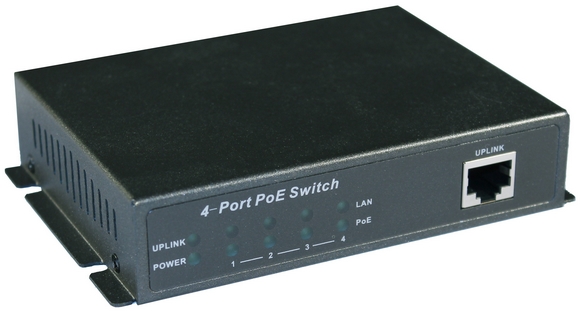 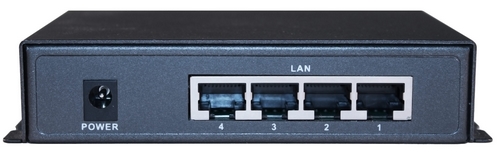 Цена: 84.00 USD PoE коммутатор Fast Ethernet на 5 портов. Порты: 4 х FE (10/100 Base-T) с поддержкой PoE (IEEE 802.3af/at), FE (10/100 Base-T) Uplink. Мощность PoE на порт - до 30W. Суммарная мощность PoE до 65W.  Размеры: 120 x 90 x 28 мм.Подробные технические характеристики...Схема подключения для SW-20500/B: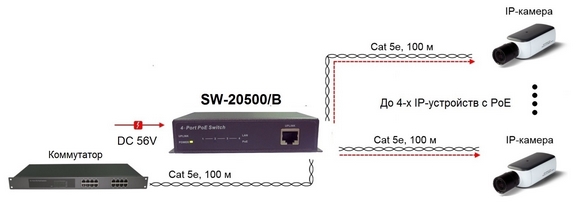 SW-20800/B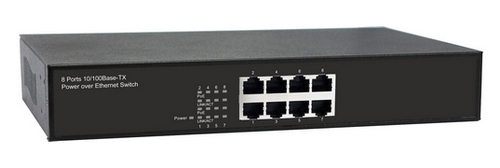 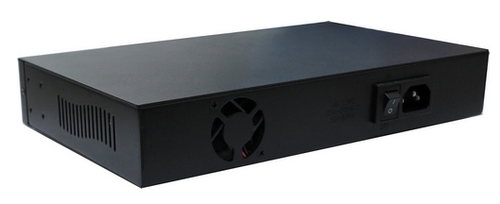 Цена: 130.00 USD PoE коммутатор Fast Ethernet на 8 портов. Порты: 8 x FE (10/100 Base-T) с поддержкой PoE (IEEE 802.3af/at).  Мощность PoE на порт - до 30W. Суммарная мощность PoE до 126W. Размеры: 266 x160 x 44 мм.Подробные технические характеристки...Схема подключения для SW-20800/B: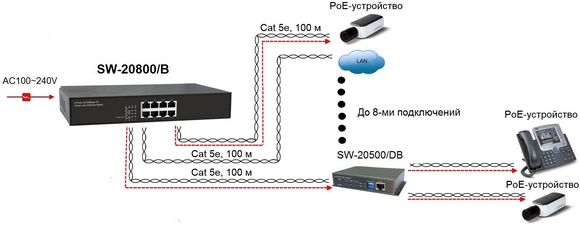 SW-21600/B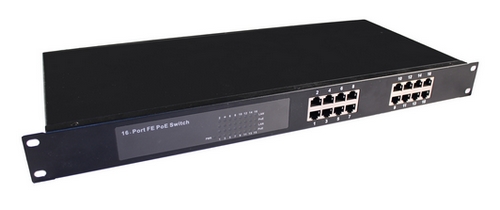 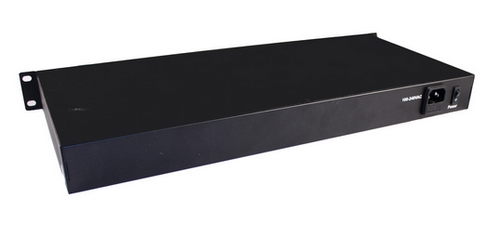 Цена: 370.00 USD PoE коммутатор Fast Ethernet на 16 портов. Порты: 16 x FE (10/100 Base-T) с поддержкой PoE (IEEE 802.3af/at).  Мощность PoE на порт - до 30W. Суммарная мощность PoE до 240W.  Монтаж в 19" стойку. Размеры: 480 x200 x 44 мм. Подробные технические характеристики....Схема подключения для SW-21600/B: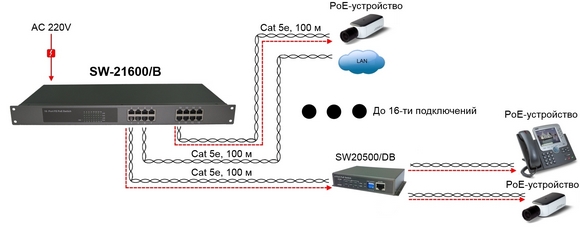 SW-62422/B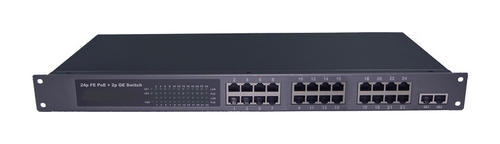 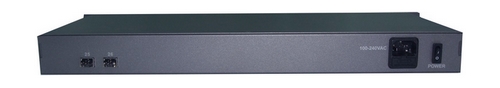 Цена: 481.00 USD PoE коммутатор Fast Ethernet на 26 портов. Порты: 24 x FE (10/100 Base-T) с поддержкой PoE (IEEE 802.3af/at), 2 x GE Combo Uplink (RJ45 + SFP).  Мощность PoE на порт - до 30W. Суммарная мощность PoE до 250W. Монтаж в 19" стойку. Размеры:440 x 220 x 44мм. Подробные технические характеристики....Схема подключения для SW-62422/B: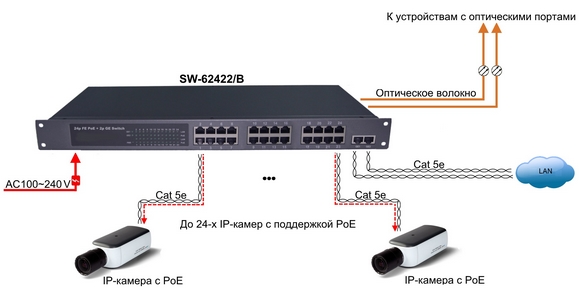 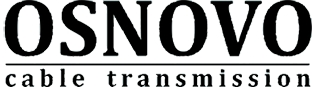 Гарантия - 5 лет!По вопросам приобретения обращайтесь к официальным дилерам оборудования OSNOVO, подробные описания оборудования для вашего решения на нашем сайте.Скачать каталог OSNOVO здесь.